Sketch the line through A and B, and find its slope m. A(-3, 2), B(5, -4)			2.  A(2, 5), B(-7, 5)			3.  A(-3, 2), B(-3, 5)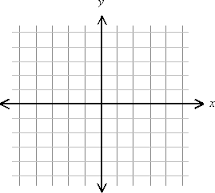 Use slopes to show that the points are vertices of the specified polygon.4.  A(-3, 1), B(5, 3), C(3, 0), D(-5, -2); parallelogram5.  A(6, 15), B(11, 12), C(-1, -8), D(-6, -5); rectangle6.  If three consecutive vertices of a parallelogram are A(-1, -3), B(4, 2), and C(-7, 5), find the fourth vertex.7.  Sketch the graph of y=mx for the given values of m.		m = 3, -2, 2/3, -1/48.  Sketch the graph of the line through P for each value of m.	P(3, 1);  m = ½, -1, -1/59.  Sketch the graphs of the lines on the same coordinate plane.		y = x + 3, 	y = x + 1, 	y = -x + 1 10.  Find a general form of an equation of the line through the point A that satisfies the given condition.A(5, -2)		(a)  parallel to the y-axis				(b)  perpendicular to the y-axis11.  	A(5, -3);  slope -4		12.  A(4, 0);  slope -3			13.  A(4, -5); through B(-3, 6)14.  	A(2, -4); parallel to the line 5x – 2y = 4			15.  A(7, -3); perpendicular to the line  								                                  2x – 5y = 8Find the slope-intercept form of the line that satisfies the given conditions.  16.  x-intercept 4, 	y-intercept -3					17.  through A(5,2) and B(-1, 4)Find a general form of an equation for the perpendicular bisector of the segment AB.18.  A(3, -1),   B(-2, 6)Find an equation for the line that bisects the given quadrants.19.  II and IVUse the slope-intercept form to find the slope and y-intercept of the given line, and sketch its graph.20.  2x = 15 – 3y					21.  4x – 3y = 9Find an equation of the line shown in the figure.22.  (a) 			(b)	m = -1/2		(c)	m = -3/2		(d)  m = -123.  Find an equation of the circle that has its center C(3, -2) and is tangent to the line y = 5.24.  Suppose a major league baseball player has hit 5 more home runs in the first 14 games, and he keeps up this pace throughout the 162-game season.(a)  Express the number of y home runs in terms of the number of x games played.(b)  How many home runs will the player hit for the season?25.  A baby weighs 10 pounds at birth, and three years later the child’s weight is 30 pounds.  Assume that childhood weight W (in pounds) is linearly related to age t (in years). (a)  Express W in terms of t.(b)  What is W on the child’s sixth birthday?(c)  At what age will the child weigh 70 pounds?26.  A college student receives an interest-free loan of $8250 from a relative.  The student will repay $125 per month until the loan is paid off.(a)  Express the amount P (in dollars) remaining to be paid in terms of time t (in months).(b)  After how many months will the student owe $5000?